Children’s of AlabamaNCPD Program Summative Evaluation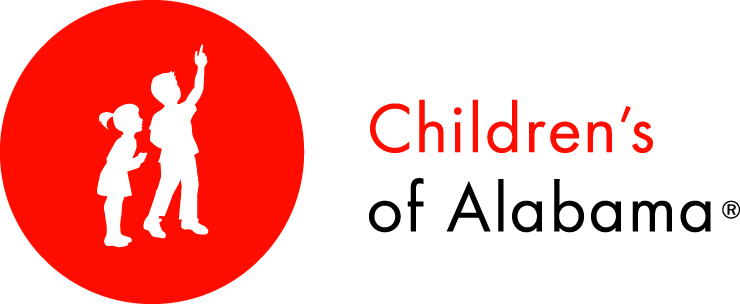 Activity Title:        Activity Program Date: 			Today’s Date: Total Contact Hours Awarded: 		Nurse Planner: Submit 1 Summative Evaluation for each date the activity is presentedActivity Participation: (i.e., number of participants, was this more or less than expected, demographics, etc.)Activity Participation: (i.e., number of participants, was this more or less than expected, demographics, etc.)Total # registered/attended: Total # RN Participants: Total # receiving full credit: List of participants receiving partial credit and amount:  No partial credit givenTotal # receiving partial credit      Total # partial contact hours List of participants receiving partial credit and amount:  No partial credit givenTotal # receiving partial credit      Total # partial contact hours Activity Schedule/Delivery Comments: (Live event comments, online activity, etc.: record percentage of participant answers.)Activity Schedule/Delivery Comments: (Live event comments, online activity, etc.: record percentage of participant answers.) Live/Zoom     Pre-recorded     Online Activity (HealthStream)    Other Enduring Activity Activity Schedule/Delivery:  Satisfactory          Unsatisfactory       Live/Zoom     Pre-recorded     Online Activity (HealthStream)    Other Enduring Activity Activity Schedule/Delivery:  Satisfactory          Unsatisfactory      Speaker Evaluation: (Record participant ratings of presenters. Evaluate speakers individually: copy/paste extra grids as needed.)Speaker Evaluation: (Record participant ratings of presenters. Evaluate speakers individually: copy/paste extra grids as needed.)Participant Evaluation Comments: (Identify trends in the Comments submitted by participants about the activity content, impact on professional practice, possible bias, quality of program, key points/themes participants learned.)Participant Evaluation Comments: (Identify trends in the Comments submitted by participants about the activity content, impact on professional practice, possible bias, quality of program, key points/themes participants learned.)Participant comments related to learning outcome(s):       Comments related to the overall activity, content, instructors, schedule, facility      Participant comments related to learning outcome(s):       Comments related to the overall activity, content, instructors, schedule, facility      Bias identified during activity?   Yes    No   Describe if bias identified: Bias identified during activity?   Yes    No   Describe if bias identified: Participant Ratings Summary:Participant Ratings Summary:Evaluation Summary Report:  Attached        Stored in Learning Management System or Continuing Ed. DriveEvaluation Summary Report:  Attached        Stored in Learning Management System or Continuing Ed. DriveLEARNING OUTCOME(S): (Please evaluate each outcome-add rows as needed)As a result of this activity, I will be able to:Strongly AgreeAgreeDisagreeStrongly Disagree1(Learning outcome) 2(Learning outcome) 3(Learning outcome) Was the Outcome Measure Met? (State in quantitative or qualitative measures) What Professional Development Outcome was met by this activity?  Yes                No       Knowledge       Skills        Practice       Overall Recommendations/Key Findings from the evaluation data received: Action Planexample - continue without changesexample - increase discussion/Q&A time in session 4